		       ______________________________	______Vendor Signature	Date	             Sponsor Representative 	        Date		             SignatureOregon Department of Education	Office of Learning/Student Services255 Capitol Street NEChild Nutrition ProgramsSalem, OR  97310(503) 947-5902NSLP Daily Vendor Lunch ReceiptNSLP Daily Vendor Lunch ReceiptNSLP Daily Vendor Lunch ReceiptNSLP Daily Vendor Lunch ReceiptNSLP Daily Vendor Lunch ReceiptNSLP Daily Vendor Lunch ReceiptSiteSiteSiteSiteSiteSiteDateDateDateDateDateDateAge/Grade GroupK-56-8K-89-12Total Meals DeliveredMeal Pattern ComponentFood Item(s) Sent(List specific food items)Portion Size Amount SentAmount ServedLeft oversPotentiallyHazardous FoodsPotentiallyHazardous FoodsMeal Pattern ComponentFood Item(s) Sent(List specific food items)Portion Size Amount SentAmount ServedLeft oversTime and Temp @ DeliveryTime and Temp @ ServiceFruit(Cups)Vegetables(Cups)  Dark Green  Red/Orange  Beans/Peas  Starchy  OtherGrains(oz eq)WGRWGR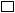 WGRMeat/Meat Alternate(oz eq)Fluid Milk1% unflavoredNonfat flavoredNonfat unflavoredOtherNon-Reimbursable/Condiments/AdditionalSubstitutions:Substitutions:Special Instructions:Special Instructions:Special Instructions:Special Instructions:Special Instructions:Special Instructions:Substitutions:Substitutions:Comments or Suggestions:Comments or Suggestions:Comments or Suggestions:Comments or Suggestions:Comments or Suggestions:Comments or Suggestions: